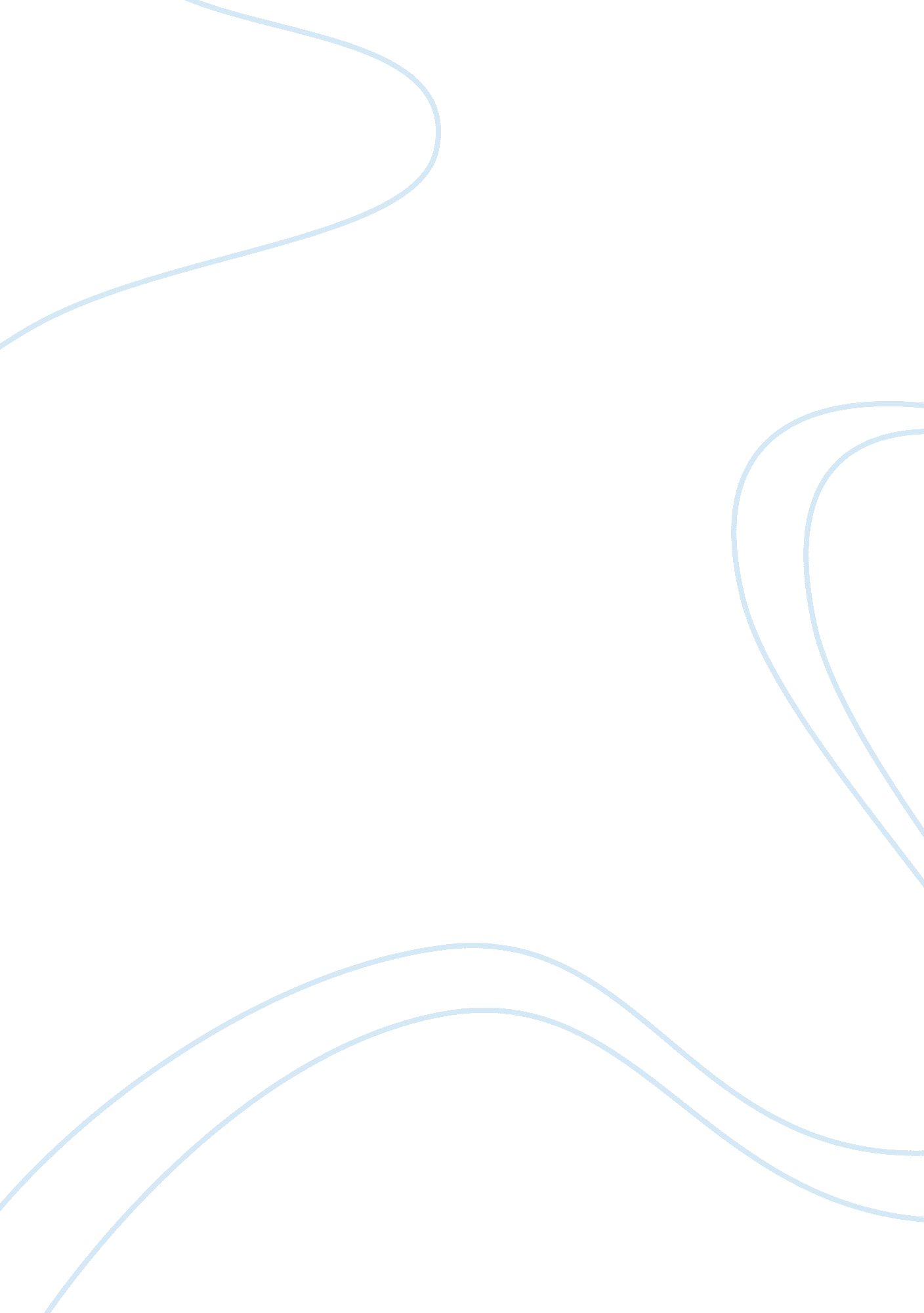 Dont have a topicLinguistics, English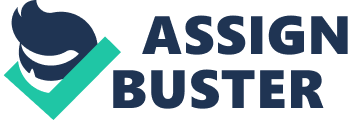 HOW TO BECOME A SUCCESSFUL We are a throughout our lives as we keep on learning different things related to different subjects including society ethics, politics and international affairs. Even though we learn throughout our lives, the general “ student” label is mostly put on a person when he or she is in school, college or a graduating school. 
There are some key steps and thus many factors by which one can become a successful student without much effort. The foremost guideline is attending the classes punctually. I always attended classes whether boring or monotonous as one learns a lot from the direct lectures given by teachers. Another guideline to become a successful student is to manage time fruitfully. Time management is not difficult when a student creates a checklist and organizes his work. Time management can lead a student towards success as one then submits all the assignments, presentations and other related academic papers on time. Also, a student should avoid distractions and focus on the subject he is studying. When a mind is focused on a particular subject, then the idea can be more effectively grasped. Focusing can be maintained by studying in a quiet place, for example a library and by putting aside other secondary tasks. 
The key to success is to strengthen one’s ‘ will’ to succeed. The biggest difference an ordinary student and a successful student is their attitudes. For some, learning is fun and enjoyable. For others, learning is drudgery. Our attitudes are habits built from feedback from parents, friends and society. In every class, look for positive people to associate with; in every chapter find one more concept important to you; with every friend, explain a new idea that you have learnt; keep a list of goals, positive thoughts and action. Educators believe that forming questions is more important than remembering answers. Yet teachers ask for answers, not questions but questions and answers are two sides of the same coin, the process called learning. Mental self management or is an art of planning, monitoring and evaluating the learning process. You have to identify the best learning styles that suit you and have to develop the habit of asking questions (Martin 6). By asking question one learns more as he remembers during an exam what he has asked from his teacher in the class. 
One another quality that a student must possess to become a successful student is self motivation. One has to motivate himself to study by reflecting on the goals set and the relative outcome of those goals. The more a student will think about the outcomes of the goals he has set, the more motivated he will be to make those outcomes positive. This the most important quality and the key of becoming a successful student because if there is no will of the student to be taught, then how brilliant he may be, he will not be able to grasp the content. 
WORKS CITED: 
Martin, Donald. How to be a successful student, 1991. 